ЛЕКЦИЯ : Расчет привода рабочей машины.Цель работы:1.  Изучить последовательность выполнения кинематического расчета привода.2.  Ознакомиться с примером кинематического расчета привода.Порядок выполнения кинематического расчета привода. Проектирование машины любого типа начинается с расчета привода, который начинают с выбора двигателя по потребной мощности, кинематической схеме привода и условиям эксплуатации, указанным в задании на разработку машины. Требуемую мощность двигателя определяют на основании исходных данных – рабочих характеристик машины.Если указана мощность  () на выходном валу привода, то расчетная мощность на входном валу привода определяется по зависимости: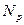 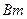 , (1)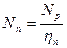 где  - коэффициент полезного действия (КПД) привода, который равный произведению частных КПД элементов привода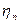 , (2)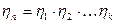 ₽Как составить смету без ошибок?Книга для начинающих сметчиков. Первый шаг в сметное дело.Узнать большеacademia-bti.ru18+где  - КПД отдельных звеньев кинематической цепи привода, ориентировочные значения, которых приведены в таблице 1.1.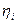 С учетом расчетной мощности на входном валу привода определяется мощность двигателя привода из условия .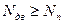 Если на выходном валу указаны вращающий момент  () и его угловая скорость  (), то мощность привода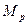 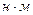 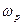 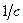 . (3)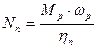 Если на выходном валу указаны тяговое усилие  ()и его скорость  (), то мощность на входном валу привода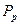 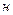 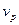 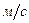 . (4)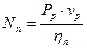 Таблица 1.1. Средние значения коэффициентов полезного действия элементов приводаВ большинстве стационарных машин в качестве двигателя принимается трехфазный асинхронный электродвигатель, характерной особенностью которого является синхронная частота вращения, которая в зависимости от числа пар полюсов может быть 3000;1500;1000;750;600; 500 об/мин. Для обеспечения заданной скорости на выходном валу привода его передаточное отношение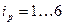 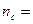  (5)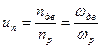 Передаточное отношение привода равно произведению передаточных отношений всех передач привода:, (6)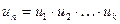 где  - передаточное отношение отдельных передач кинематической цепи привода.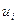 Передаточные отношения для различных видов механических передач приведены в таблице 1.2.Таблица 1.2. Средние значения передаточных отношений механических передачПри кинематическом расчете привода принята нумерация валов начиная от вала приводного двигателя. Для каждого вала определяется мощность, момент и его угловая скорость (частота вращения) с учетом КПД передач и их передаточного отношения.Мощность на том валу привода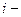 . (7)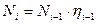 Угловая скорость на том валу привода. (8)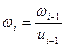 Момент том валу привода. (9)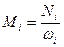 2. Пример расчета. Определить мощность привода ленточного транспортера, представленного на рис. 1.1. Рассчитать мощность, момент и угловую скорость на каждом валу привода.Исходные данные. Тяговое усилие на ленте 10 кН, скорость движения ленты . 1 м/с. Электродвигатель с синхронной частотой вращения 1500 об/мин. Диаметр приводного барабана транспортера 800 мм. Передаточные отношения ременной, зубчатой и цепной передач: 3,45; 5,6;3,25.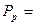 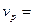 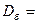 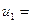 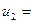 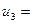 Рис.1.1. Кинематическая схема привода: 1 – двигатель, 2 – клиноременная передача, 3 – закрытая зубчатая передача, 4 – цепная передача, 5 – барабан ленточного конвейера.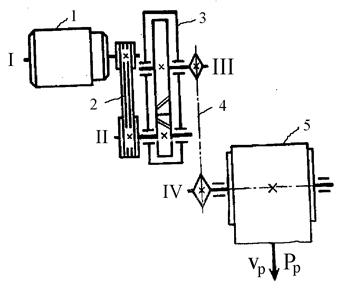 РЕШЕНИЕ1. Принимаем КПД элементов привода по таблице 1.1:0,97 - КПД ременной передачи,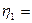 0,97 – КПД зубчатой передачи,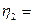 0,92 – КПД цепной передачи,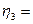 0,99 –КПД пары опорных подшипников.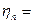 2. Общий КПД привода по формуле (2):0,84.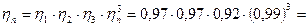 3. Частота вращения приводного барабана:23,9 об/мин.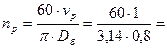 4.  Передаточное отношение привода по формуле (5):62,8.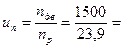 Проверка передаточного отношения для заданных передаточных отношений передач по формуле (6)62,8.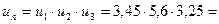 5. Расчетная мощность на валу двигателя привода определяется по формуле (1)11900 Вт = 11,9 кВт.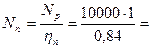 6. Угловые скорости, мощности и крутящие моменты на валах привода:I вал – вал двигателя: 157 1/с,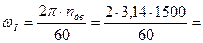  кВт,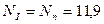 .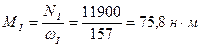 II вал – входной вал редуктора:45,5 1/с,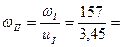  11,4 кВт,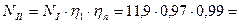 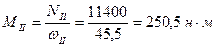 III вал – выходной вал редуктора:8,1 1/с,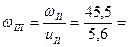  10,9 кВт,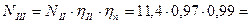 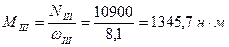 IV вал – вал барабана:2,5 1/с,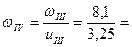  10 кВт,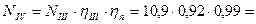 .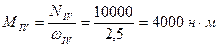 Проверка тягового усилия на ленте конвейера:н = 10 кН.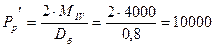 3.  Индивидуальные задания для выполнения кинематического расчета привода.Индивидуальные задания по практической работе выполняются для кинематической схемы, представленной на рис.1.1. с исходными данными приведенными в таблицах 1.3,1.4.Необходимо определить мощность привода ленточного транспортера, представленного на рис. 1.1. Рассчитать мощность, момент и угловую скорость на каждом валу привода.Таблица 1.3. Исходные данные для кинематической схемы рис.1.1.ПРИМЕЧАНИЕ. При кинематическом расчете необходимо из общего передаточного отношения по заданным значениям определить передаточное отношение для цепной передачи.Таблица 1.4. Исходные данные для кинематической схемы рис.1.1.ПРИМЕЧАНИЕ. При кинематическом расчете необходимо из общего передаточного отношения по заданным значениям определить передаточное отношение для цепной передачи.Элемент приводаЭлемент приводаЗакрытая зубчатая:с цилиндрическими колесамис коническими колесамиОткрытая зубчатая:с цилиндрическими колесамис коническими колесамиЗакрытая червячная при числе₽Volkswagen Polo всего от 728 900 р!Максимально выгодная цена на VW Polo - от 728 900 руб. Подробности на офиц. сайте!Узнать большеvolkswagen.ruзаходов червяка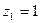 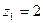 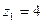 0,97…0,980,96…0,970,92…0,940,91…0,930,70…0,750,80…0,850,90…0,95Цепная:закрытаяоткрытаяРеменная передача:с плоским ремнемс клиновым и зубчатымПодшипники:качения (одна пара)скольжения (одна пара)Муфта компенсирующая0,95…0,970,90…0,950,96…0,980,95…0,970,99…0,9950,99…0,9950,985…0,995ПередачаПередаточное отношениеЗубчатая:с цилиндрическими колесамис коническими колесамиЧервячная:с однозаходным червякомс двухзаходным червякомс четырехзаходным червякомЦепнаяРеменная3…62…528…8014…407…203…62…4№вариантаМощность на выходном валу привода, кВтСинхронная частота вращения двигателя, об/минЧастота вращения вала барабана, об/минПередаточное отношение передачиременнойзубчатой143000902,86,327,530001002,55,631230001102,06,341530001201,85,651830001502,05,0643000802,244,077,53000903,156,381230001002,85,691530001102,55,0101830001203,154,511415001502,245,0127,51500802,04,013121500903,153,15141515001001,42,8151815001101,63,1516415001202,82,8177,515001502,52,518121500802,02,019151500903,553,15201815001003,153,5521410001102,82,8227,510001202,242,2423121000702,52,524151000601,62,025181000502,03,152641000803,553,55277,51000752,82,828121000652,242,2429151000553,153,1530181000701,62,243112750602,51,83215750502,02,0№вариантаМощность на выходном валу привода, кВтСинхронная частота вращения двигателя, об/минЧастота вращения вала барабана, об/минПередаточное отношение передачиременнойзубчатой1430001104,05,627,530001204,05,031230001303,65,641530001403,65,051830001702,54,06430001002,54,577,530001104,16,381230001204,15,691530001303,75,0101830001403,76,311415001302,54,5127,51500602,54,013121500702,03,1514151500802,12,815181500901,93,1516415001003,65,6177,515001302,52,518121500602,52,019151500702,13,5520181500802,13,152141000903,72,8227,510001002,32,2423121000502,52,524151000402,52,025181000302,14,02641000602,13,55277,51000553,72,828121000452,32,2429151000351,93,1530181000503,62,63112750302,52,53215750202,52,0